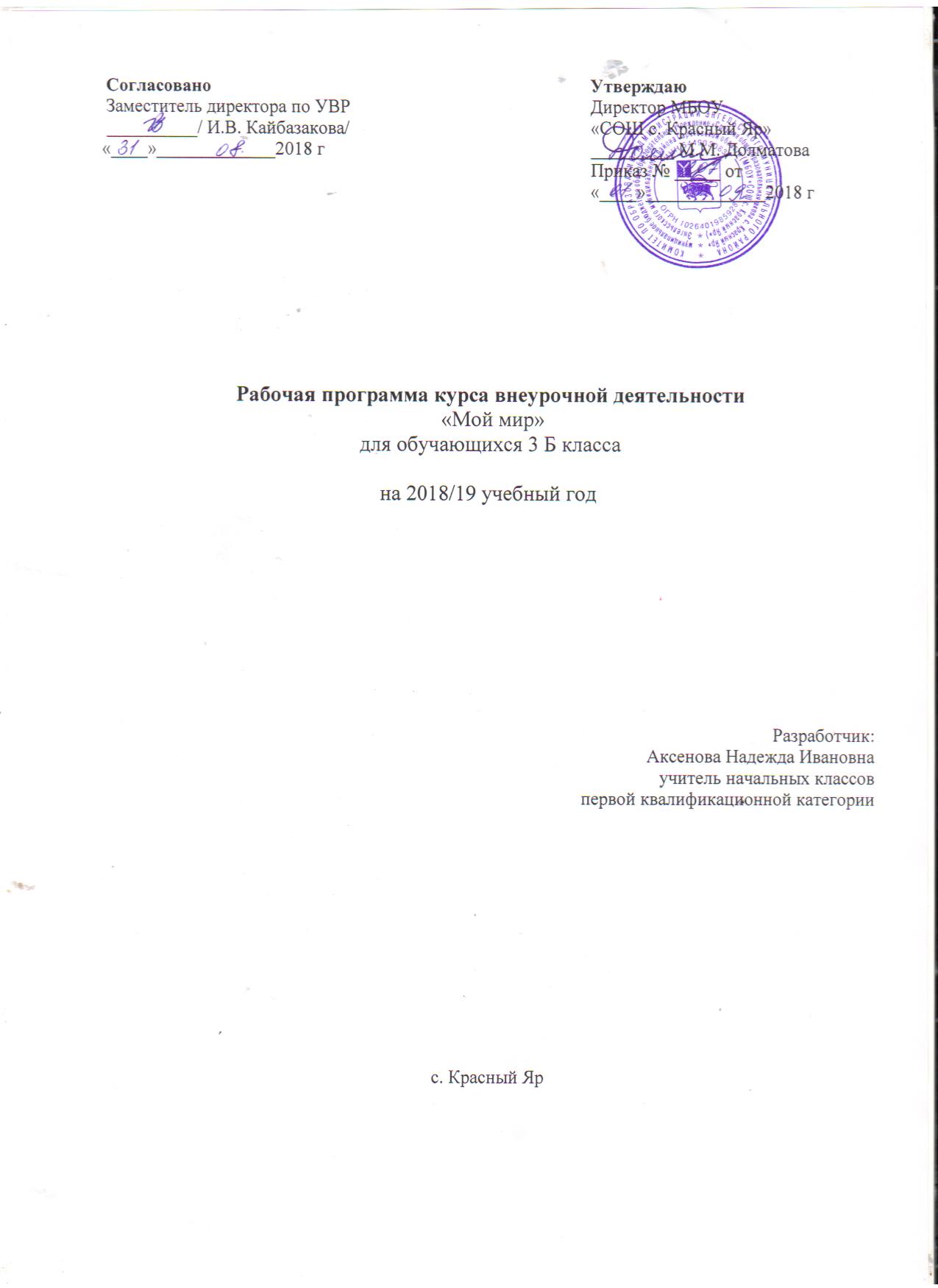 Пояснительная записка             Программа внеурочной деятельности «Мой мир» по социальному направлению составлена  с учетом особенностей первой ступени основного общего образования (начального общего образования)как фундамента всего последующего обучения и с учетом психофизических особенностей обучающихся с ограниченными возможностями здоровья интеллектуальными нарушениями.     Данная программа является модифицированной. Разработана  на основе  Программы специальных (коррекционных) образовательных учреждений VIII вида (1-4 кл.)в 2 сб.  под ред. В.В. Воронковой. – М.: Гуманитар. Издательский  Центр ВЛАДОС, 2013 Начальная школа – особый этап в жизни ребенка, связанный:•  с изменением при поступлении в школу ведущей деятельности ребёнка — с переходом к учебной деятельности (при сохранении значимости игровой), имеющей общественный характер и являющейся социальной по содержанию;•  с освоением новой социальной позиции, расширением сферы взаимодействия ребёнка с окружающим миром, развитием потребностей в общении, познании, социальном признании и самовыражении;•  с принятием и освоением ребёнком новой социальной роли ученика, выражающейся в формировании внутренней позиции школьника, определяющей новый образ школьной жизни и перспективы личностного и познавательного развития;•  с моральным развитием, которое существенным образом связано с характером сотрудничества с взрослыми и сверстниками, общением и межличностными отношениями дружбы, становлением основ гражданской идентичности.Целью программы является практическая подготовка обучающихся к самостоятельной жизни  в современных экономических условиях, к  включению в мир человеческих отношений.  В связи с этим решаются следующие задачи:	  -   формирование знаний и умений, способствующих социальной адаптации;  -  воспитание эмоциональной адекватности поведения, базовых  эмоций личности, освоение социальной личностной позиции;  -   развитие навыков межличностного взаимодействия, терпения, усидчивости, аккуратности,         трудолюбия;        Таким образом, программа «Мой мир» направлена на  реабилитациюобучающихсяначального звена с ОВЗ, в том числе с интеллектуальными нарушениями, обеспечивая личную самостоятельность в школе,  в кругу семьи, в обществе.         Программа рассчитана  на обучающихся 1 - 4 классов.        Занятия проводятся во внеурочное время.3 класс: 1 час в неделю, 35 часов в год; 2.	Ожидаемые результаты освоения программыПервый уровень результатов – приобретение школьниками социальных знаний (об устройстве семьи, об общественных нормах- правилах поведения в школе, на улице, в транспорте, в парке, сквере,  устройстве общества  - класс, школа, почта, магазины, кафе, театр, поликлиника, город, деревня).В результате освоения программного материала по внеурочной деятельности обучающиеся начальной школы будут иметь представление:- о своей семье;- иметь элементарные понятия о праздниках (Новый год, 8 Марта, День рождение, День защитника Отечества);- о правилах организованного поведения в общественных местах, на улице, в школе, магазине, парке.будут знать:- своё имя, фамилию, свой возраст, имена своих ближайших родственников, профессии родителей;- местонахождение класса, гардероба, столовой, спортивного зала, мест общего пользования в здании     школы;- свои обязанности в семье, домашний адрес;- названия частей  улицы (тротуар, проезжая часть, пешеходный переход), правила поведения на  улице;- правила безопасного поведения в подъезде, лифте; - указатели на перекрёстке «стойте – идите», правила перехода дороги;- виды транспорта, правила выхода из общественного транспорта, правила обхода транспорта; - остановки транспорта вблизи школ;будут уметь:- правильно сидеть за партой;- правильно вести себя в столовой, убирать за собой грязную посуду;- пользоваться телевизором, другими бытовыми электроприборами (настольная лампа, пылесос,   утюг);- покупать в магазине штучный товар первой необходимости, фасованных  товаров;- считать стоимость покупки  и сдачи; - сложить купленный товар в сумку, сделать отчёт о покупке дома.Второй уровень  - получение опыта переживаний и отношения к базовым ценностям общества (отношения в семье с членами семьи, в классе с одноклассниками, учителем, в учебном заведении,отношения к своему Отечеству). Обучающиеся начальной школы будут иметь представление:- о правилах отношений с людьми;будут знать:- правила приветствия работников школы, родителей, одноклассников, незнакомых людей;- правила поведения  в школе, классе, обязанности дежурного в классе, столовой;будут уметь:- приветствовать людей, обращаться с вопросом, передать просьбу, благодарить;- слушать телефонный разговор, негромко говорить направленно в микрофон;- адекватно вести себя на приёме у врача;Третий уровень результатов – получение опыта самостоятельного общественного действия, практические работы – выполнение поручений учителей, родителей, бабушки, дежурство в классе, столовой, покупка в магазине, самостоятельный выход со школьного двора, переход улицы по светофору)Обучающиеся начальной школыбудут знать:- правила безопасного поведения на прогулке в парке, сквере, общественных местах;- правила безопасного поведения на водоеме в разное время года;будут уметь:- выполнять поручения родителей,  заботиться  о младших и старших членах семьи; - переходить дорогу по пешеходному  переходу, на перекрёстке;- оплатить проезд в транспорте;- безопасно выйти из транспорта, обойти  транспорт;- обращаться за помощью в экстремальной ситуации, сказать «нет» в случае опасности;Метапредметные УУДРегулятивные УУД:Определять цель деятельности с помощью учителя и самостоятельно.Учиться совместно с учителем, обнаруживать и формулировать нравственную проблему.Учиться планировать свою деятельность во внеурочное время.Высказывать свою версию разрешения проблемы, пытаться предлагать способ её проверки.Определять успешность выполнения своего задания в диалоге с учителем.Познавательные УУД:Ориентироваться в своей системе знаний: понимать, что нужна дополнительная информация (знания) для решения задач.Делать предварительный отбор источников информации для решения задачи.Перерабатывать полученную информацию: наблюдать и делать самостоятельные выводы.Коммуникативные УУД:Доносить свою позицию до других людей: оформлять свою мысль в устной и письменной речи (на уровне одного предложения или небольшого текста).Слушать и понимать речь других людей.Вступать в беседу во внеурочной деятельности.Средством формирования этих действий служит технология проблемного диалога (побуждающий и подводящий диалог) и технология продуктивного чтения.Совместно договариваться о правилах общения и поведения в школе и следовать им.Учиться выполнять различные роли в группе (лидера, исполнителя, критика).                            3.			Содержание курса внеурочной деятельности                                    4.	Тематическое планирование№п/пНазвание раздела(темы)Кол-во часовКол-во часовФорма организациизанятияИспользование ИКТ(кол-во час)№п/пНазвание раздела(темы)Теоретическая частьПрактическая часть1Я и моя семья-1Сообщения учащихся, урок-презентация, урок-практикум,беседа-2Общение и культура поведения.53Экскурсия,урок-практикум,беседа,самостоятельная работа23Улица. Правила уличного движения. Транспорт.102Экскурсия,урок-практикум,урок-игра, урок-проект44Телефон. Радио. Телевизор.32Беседа,экскурсия,проект,викторина15Магазины. 54Беседа,экскурсия,проект2Итого23127Номер занятияНазвание темы занятияНазвание темы занятияДата проведенияДата проведенияДата проведенияДата проведенияНомер занятияНазвание темы занятияНазвание темы занятияпланфактКорректировка с указанием причиныКорректировка с указанием причины1 четверть -9 часов 1 четверть -9 часов 1 четверть -9 часов 1 четверть -9 часов 1 четверть -9 часов 1 четверть -9 часов «Я и моя семья» – 1час«Я и моя семья» – 1час«Я и моя семья» – 1час«Я и моя семья» – 1час«Я и моя семья» – 1час«Я и моя семья» – 1час1Профессии родителей, сестры и брата.Профессии родителей, сестры и брата.07.09Общение и культура поведения – 8 часовОбщение и культура поведения – 8 часовОбщение и культура поведения – 8 часовОбщение и культура поведения – 8 часовОбщение и культура поведения – 8 часовОбщение и культура поведения – 8 часов2Правила приветствия с незнакомыми людьми.Правила приветствия с незнакомыми людьми.14.093Разговор с незнакомцем.Разговор с незнакомцем.21.094Я умею сказать «нет».Я умею сказать «нет».28.095Культура поведения на улице.Культура поведения на улице.05.106Культура поведения в общественных местах.Культура поведения в общественных местах.12.107Поручения в семье.Поручения в семье.19.108Забота о младших.Забота о младших.26.109Забота о бабушке.Забота о бабушке.02.112 четверть – 7 часов2 четверть – 7 часов2 четверть – 7 часов2 четверть – 7 часов2 четверть – 7 часов2 четверть – 7 часов2 четверть – 7 часов«Улица. Правила уличного движения. Транспорт». – 12 часов«Улица. Правила уличного движения. Транспорт». – 12 часов«Улица. Правила уличного движения. Транспорт». – 12 часов«Улица. Правила уличного движения. Транспорт». – 12 часов«Улица. Правила уличного движения. Транспорт». – 12 часов«Улица. Правила уличного движения. Транспорт». – 12 часов«Улица. Правила уличного движения. Транспорт». – 12 часов10Улица. Площадь.Улица. Площадь.09.1111Название улиц, площадей, расположенных вблизи школы и местожительства.Название улиц, площадей, расположенных вблизи школы и местожительства.16.1112Номера домов, подъездов, квартир.Номера домов, подъездов, квартир.23.1113Мой домашний адрес.Мой домашний адрес.30.1114Безопасность в подъезде, лифте.Безопасность в подъезде, лифте.07.1215Перекрёсток. Переход.Перекрёсток. Переход.14.1216Указатели на перекрёстках «Идите», «Стойте».Указатели на перекрёстках «Идите», «Стойте».21.1204.013 четверть – 10 часов3 четверть – 10 часов3 четверть – 10 часов3 четверть – 10 часов3 четверть – 10 часов3 четверть – 10 часов3 четверть – 10 часов17Правила перехода дороги.11.0111.0118Узнавание дороги у прохожих, полицейского.18.0118.0119Помощь старым людям в переходе через улицу.25.0125.0120Транспорт. Виды транспорта.01.0201.0221Правила выхода из транспорта и обход его. Остановки транспорта.08.0208.02«Телефон. Радио. Телевизор». – 5 часов«Телефон. Радио. Телевизор». – 5 часов«Телефон. Радио. Телевизор». – 5 часов«Телефон. Радио. Телевизор». – 5 часов«Телефон. Радио. Телевизор». – 5 часов«Телефон. Радио. Телевизор». – 5 часов22Телефон. Назначение телефона.15.0215.0223Как разговаривать по телефону правильно.22.0222.0224Телефон родителей, экстренных служб.01.0301.0325Радио. Радиоприёмники.15.0315.0326Телевизор. Умение пользоваться телевизором.22.0322.034 четверть – 9 часов4 четверть – 9 часов4 четверть – 9 часов4 четверть – 9 часов4 четверть – 9 часов4 четверть – 9 часов4 четверть – 9 часов«Магазины» – 9 часов«Магазины» – 9 часов«Магазины» – 9 часов«Магазины» – 9 часов«Магазины» – 9 часов«Магазины» – 9 часов«Магазины» – 9 часов27Виды магазинов: специализированные, универсальные.29.0329.0328Магазины самообслуживания и с прилавочной системой (экскурсия).05.0405.0429Магазины самообслуживания и с прилавочной системой (экскурсия).12.0412.0430Покупка в магазине товаров первой необходимости.19.0419.0431Складывание покупки в магазине.26.0426.0432Отчёт о покупке дома.03.0503.0533Организация общественного питания.10.05 10.05 34Знакомство с предприятиями общественного питания (экскурсия)17.0517.0535Знакомство с предприятиями общественного питания (экскурсия)24.0524.05